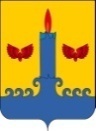 СВЕЧИНСКАЯ РАЙОННАЯ ДУМАСВЕЧИНСКОГО РАЙОНА КИРОВСКОЙ ОБЛАСТИПЯТОГО СОЗЫВА РЕШЕНИЕ19.06.2020        		                                                                                     № 44/348пгт СвечаОб утверждении плана работы Свечинской районной Думы пятого созыва на 2 полугодие 2020 годаВ соответствии с Регламентом Свечинской районной Думы Свечинского района Кировской области, утвержденным решением Свечинской районной Думы  от 28.09.2016 № 1/8 Свечинская районная Дума решила:Утвердить план работы Свечинской районной Думы пятого созыва на 2 полугодие 2020 года. Прилагается.Глава Свечинского района			Н.Д. БусыгинПредседатель Свечинскойрайонной Думы					С.А. ШабановУТВЕРЖДЕНрешением Свечинской районной Думыот 19.06.2020 №  44/348ПЛАНработы Свечинской районной Думы пятого созыва на 2 полугодие 2020 годаНа каждом заседании рассматриваются вопросы, требующие контроля за ходом реализации решений районной Думы.Изменения о дополнения в устав района вносятся по мере необходимости.О ходе реализации муниципальных целевых программ, утвержденных администрацией района, заслушивать отчеты исполнителей программ.Работа постоянных депутатских комиссий осуществляется в соответствии с планом работы Думы.Депутаты районной Думы ведут прием граждан на своих рабочих местах.Депутаты отчитываются о своей работе перед избирательными округами на собраниях и сходах граждан.______________АВГУСТО внесении изменений в решение Свечинской районной Думы от 13.12.2019 № 38/290.Об исполнении бюджета муниципального образования Свечинский муниципальный район Кировской области за 1 полугодие 2020 года.О готовности теплоснабжающих организаций района к началу  отопительного сезона 2020/2021 годаНОЯБРЬО внесении изменений в решение Свечинской районной Думы от 13.12.2019 № 38/290.2. Об исполнении бюджета муниципального образования Свечинский муниципальный район Кировской области за 9 месяцев 2020 года.О назначении публичных слушаний по проекту решения районной Думы «Об утверждении бюджета муниципального образования Свечинский муниципальный район Кировской области на 2021 год и  на плановый период 2022 и 2023 годов»О работе предприятий АПК района.ДЕКАБРЬОб утверждении бюджета муниципального образования Свечинский муниципальный район Кировской области на 2021 год и  на плановый период 2022 и 2023 годов.О внесении изменений в решение Свечинской районной Думы от 13.12.2019 № 38/290.Об утверждении плана работы Свечинской  районной Думы на 2021 год.О ходе  реализации муниципальной программы «Содержание и ремонт автомобильных дорог общего пользования местного значения и искусственных сооружений на них муниципального образования Свечинский муниципальный район Кировской области».